АННОТАЦИЯ рабочей программы дисциплиныНеврология по направлению подготовки 31.08.42. Неврология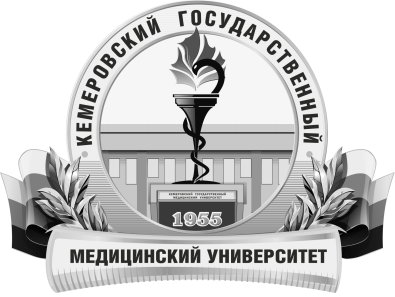 КЕМЕРОВСКИЙ ГОСУДАРСТВЕННЫЙ МЕДИЦИНСКИЙ УНИВЕРСИТЕТКафедра Неврологии, нейрохирургии, медицинской генетики и медицинской реабилитацииТрудоемкость в часах / ЗЕ1008/28Цель изучения дисциплиныподготовка квалифицированного врача-специалиста невролога,  обладающего системой универсальных и профессиональных компетенций, способного и готового к самостоятельной профессиональной деятельности с учетом потребностей органов практического здравоохранения преимущественно в условиях: первичной медико-санитарной помощи; неотложной; скорой, в том числе специализированной медицинской помощи; а также специализированной, в том числе высокотехнологичной, медицинской помощи.Место дисциплины в учебном планеБазовая  частьБлок 1Соматоневрология, Неврогенные болевые синдромы, Функциональные заболевания нервной системы, практика Неврология, практика Детская неврологияУК-1, УК-2, ПК-1, ПК-2, ПК-4, ПК-5, ПК-6, ПК-8Изучаемые темыРаздел 1. Общая неврология1. Предмет и история клинической неврологии. Принципы строения и функции нервной системы. Организация неврологической службы. Методы исследования в неврологии.  2. Произвольные движения и их расстройства.3. Экстрапирамидная система и симптомы ее поражения.4. Координация движений и ее расстройства.5. Чувствительность и ее расстройства.6. Симптомы и синдромы поражения спинного мозга, его корешков и периферических нервов.7. Симптомы и синдромы поражения ствола мозга и черепных нервов.8. Вегетативная (автономная) нервная система и вегетативные нарушения.9. Оболочки мозга, цереброспинальная жидкость.10. Нарушения сознания, бодрствования и сна.11. Высшие мозговые функции и их расстройства.Раздел 2. Частная неврология1. Сосудистые заболевания нервной системы.2. Заболевания периферической нервной системы.3. Вертеброгенные неврологические нарушения и другие скелетно-мышечные расстройства.4. Наследственно-дегенеративные заболевания нервной системы.5. Демиелинизирующие заболевания центральной нервной системы.6. Инфекционные заболевания нервной системы.7. Опухоли нервной системы8. Травматическое поражение нервной системы.9. Пароксизмальные расстройства сознания.10. Неврозы. Дисфункция вегетативной нервной системы11. Головные и лицевые боли.12. Профессиональные заболевания нервной системы.13. Неврологические расстройства в пожилом и старческом возрасте.Виды учебной работыКонтактная работа обучающихся с преподавателемАудиторная (виды):лекции;клинические практические занятия.Внеаудиторная (виды):консультации.Самостоятельная работаустная;письменная;– практическая.Форма промежуточного контролязачет